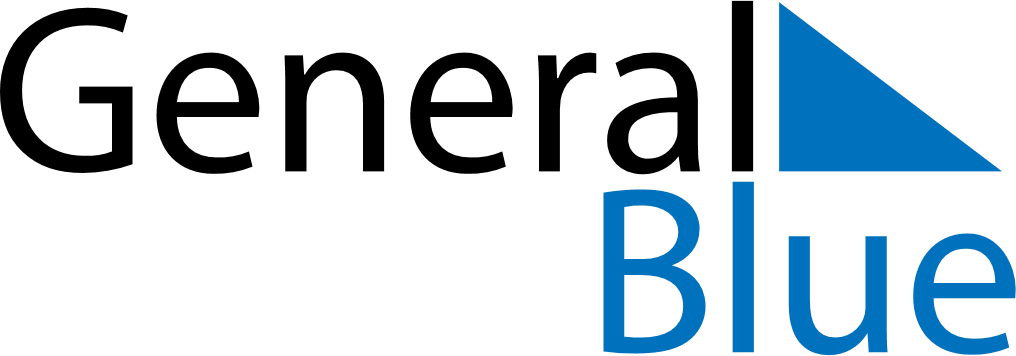 February 2024February 2024February 2024February 2024February 2024February 2024Kage, Vaesterbotten, SwedenKage, Vaesterbotten, SwedenKage, Vaesterbotten, SwedenKage, Vaesterbotten, SwedenKage, Vaesterbotten, SwedenKage, Vaesterbotten, SwedenSunday Monday Tuesday Wednesday Thursday Friday Saturday 1 2 3 Sunrise: 8:24 AM Sunset: 3:14 PM Daylight: 6 hours and 49 minutes. Sunrise: 8:21 AM Sunset: 3:17 PM Daylight: 6 hours and 55 minutes. Sunrise: 8:18 AM Sunset: 3:21 PM Daylight: 7 hours and 2 minutes. 4 5 6 7 8 9 10 Sunrise: 8:15 AM Sunset: 3:24 PM Daylight: 7 hours and 9 minutes. Sunrise: 8:11 AM Sunset: 3:28 PM Daylight: 7 hours and 16 minutes. Sunrise: 8:08 AM Sunset: 3:31 PM Daylight: 7 hours and 22 minutes. Sunrise: 8:05 AM Sunset: 3:35 PM Daylight: 7 hours and 29 minutes. Sunrise: 8:01 AM Sunset: 3:38 PM Daylight: 7 hours and 36 minutes. Sunrise: 7:58 AM Sunset: 3:41 PM Daylight: 7 hours and 43 minutes. Sunrise: 7:55 AM Sunset: 3:45 PM Daylight: 7 hours and 50 minutes. 11 12 13 14 15 16 17 Sunrise: 7:51 AM Sunset: 3:48 PM Daylight: 7 hours and 56 minutes. Sunrise: 7:48 AM Sunset: 3:52 PM Daylight: 8 hours and 3 minutes. Sunrise: 7:44 AM Sunset: 3:55 PM Daylight: 8 hours and 10 minutes. Sunrise: 7:41 AM Sunset: 3:59 PM Daylight: 8 hours and 17 minutes. Sunrise: 7:38 AM Sunset: 4:02 PM Daylight: 8 hours and 24 minutes. Sunrise: 7:34 AM Sunset: 4:05 PM Daylight: 8 hours and 31 minutes. Sunrise: 7:31 AM Sunset: 4:09 PM Daylight: 8 hours and 37 minutes. 18 19 20 21 22 23 24 Sunrise: 7:27 AM Sunset: 4:12 PM Daylight: 8 hours and 44 minutes. Sunrise: 7:24 AM Sunset: 4:15 PM Daylight: 8 hours and 51 minutes. Sunrise: 7:20 AM Sunset: 4:19 PM Daylight: 8 hours and 58 minutes. Sunrise: 7:17 AM Sunset: 4:22 PM Daylight: 9 hours and 5 minutes. Sunrise: 7:13 AM Sunset: 4:25 PM Daylight: 9 hours and 12 minutes. Sunrise: 7:10 AM Sunset: 4:29 PM Daylight: 9 hours and 18 minutes. Sunrise: 7:06 AM Sunset: 4:32 PM Daylight: 9 hours and 25 minutes. 25 26 27 28 29 Sunrise: 7:02 AM Sunset: 4:35 PM Daylight: 9 hours and 32 minutes. Sunrise: 6:59 AM Sunset: 4:38 PM Daylight: 9 hours and 39 minutes. Sunrise: 6:55 AM Sunset: 4:42 PM Daylight: 9 hours and 46 minutes. Sunrise: 6:52 AM Sunset: 4:45 PM Daylight: 9 hours and 52 minutes. Sunrise: 6:48 AM Sunset: 4:48 PM Daylight: 9 hours and 59 minutes. 